 بسمه تعالي  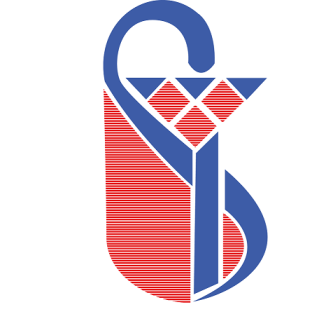 دانشگاه علوم پزشكي وخدمات بهداشتي درماني ايراندانشكده پرستاري و مامايي ايرانمعاونت پژوهشي فرم پيش نويس پروپوزال (پايان نامه)(PROPOSAL) عنوان طرح: نام و نام خانوادگي طرح دهندگان1 :دانشكده/ مركز تحقيقاتي :قسمت اول- توضيح نكات لازم و ضروريتوجه : پاسخ بسياري از پرسشهاي شما درباره مندرجات اين فرم  در مطالب زير ارائه شده است، بنابراين خواهشمند است قبل از تكميل اين فرم مطالب زير رابه دقت مطالعه فرموده ودر نظر داشته باشيد.مطابق با آيين نامه اجرايي طرحهاي تحقيقاتي روند رسيدگي به طرحهاي پيشنهادي در دانشكدهها و مراكز  تحقيقاتي مصوب دانشگاه و شوراي گسترش دانشگاه هاي علوم پزشكي مشابه يكديگر بوده و در مورد مراكزي كه وابسته به دانشكده ها ميباشند از طريق دانشكده مربوطه عمل ميشود.خلاصه روند بررسي طرحهاي تحقيقاتي بدين ترتيب است ، براين اساس اين فرم بايد پس از تكميل جهت بررسي و طي مراحل تصويب به معاونت پژوهشي دانشكده مورد نظر طرح دهنده تحويل شود.تكميل و ارائه پيش نويس طرح به معاونت پژوهشي دانشكده و ثبت آنارائه طرح پيشنهادي به شوراي پژوهشي گروه مربوطه جهت بررسي و و انجام تغييرات احتمالي در گروه مربوطهتصويب موضوع در شوراي پژوهشي گروهارائه طرح مصوب به شوراي پژوهشي دانشكده جهت ادامه روند بررسيتصويب موضوع در شوراي پژوهشي دانشگدهارائه طرح مصوب دانشكده به حوزه معاونت پژوهشي دانشگاهثبت در فهرست نوبت شورا و ارجاع به كارشناسان جهت بررسي هاي كليتكميل اطلاعات و قرارگرفتن طرح در دستور كار شوراي پژوهشي دانشگاهتصويب موضوع در شوراي پژوهشي دانشگاهاعلام به مجري و مقدمات قرارداد …در مواردي كه اجراي طرح پيشنهادي مستلزم همكاري بخشها يا سازمانهاي ديگر باشد, طرح دهنده بايد قبلا" نظرموافق سازمانهاي مربوطه را كسب نموده و موافقت نامه كتبي ايشان را ضميمه اين پيش نويس نمايند.كليه طرحهايي كه به تصويب شوراي پژوهشي دانشگاه ميرسد بر اساس قراردادي كه بين معاونت پژوهشي دانشگاه و مجري طرح منعقد مي‏شود قابل اجرا خواهد بود. بنابراين معاونت پژوهشي دانشگاه هيچگونه مسئوليتي در برابر فعاليتهاي قبل ازتصويب طرح وآنچه كه خارج ازمحدوده قرارداد منعقده انجام پذيرد نخواهد داشت.  طرح دهندگان ملزم به رعايت كليه ضوابط و قوانين مندرج در آئين نامه طرحهاي تحقيقاتي دانشگاه علوم پزشكي ايران ميباشند. لذا پيشنهاد ميگردد تا مجريان و طرح دهندگان محترم جهت آگاهي ازمفاد آيين نامه مذكور به معاونين پژوهشي دانشكده ها يا مراكز تحقيقاتي مراجعه نمايند.چنانچه انجام طرح پژوهشي در مرحله‏اي از پيشرفت آن اعم از اينكه به نتيجه نهايي رسيده يا نرسيده باشد، منجر به كشف يا اختراع و يا تحصيل حقوقي شود، مجري طرف قرارداد موظف است مراتب را كتبا" به معاونت پژوهشي دانشكده ذيربط ويا  معاونت پژوهشي دانشگاه اطلاع دهد. در اين رابطه حقوقي كه در اثر اجراي طرح تحقيقاتي ايجاد گرديده است با توجه به متن قرارداد منعقده و يا متمم آن مشخص ميگردد. در صورت تمايل مجري به انتشار يا ارائه نتايج حاصله در داخل يا خارج از كشور ( بجز نشريات دانشگاه ), لازمست قبلا" نظر موافق معاونت پژوهشي دانشگاه را در اين زمينه جلب نمايد. بديهي است كه ذكر حمايت مالي و همكاري دانشگاه در اجراي طرح براي  انتشارات مذكور الزامي خواهد بود. كليه تجهيزات و لوازم مصرفي و غيرمصرفي باقيمانده از اجراي طرح كه از محل اعتبار آن تهيه شده است، پس از اتمام اجراي طرح متعلق به دانشگاه بوده وهرگونه تصرفي در آنها منوط به كسب مجوزهاي قانوني است. در صورتيكه قراردادي در مورد تجهيزات و لوازم و موادي كه از محل اعتبار پژوهشي تهيه شده است بين پژوهشگر و سازمانهاي ديگر و دانشگاه منعقد شده باشد مطابق اين قرارداد عمل خواهد شد.در صورتيكه هريك از بندهاي 2و3و4 و 12و … رعايت نشود بررسي طرح ممكن نبوده و مسئوليتي از اين بابت متوجه شوراهاي پژوهشي گروه دانشكده و دانشگاه نمي باشد. اين فرم بايد به زبان فارسي (ودرصورت لزوم انگليسي) تايپ شده و فاقد هرگونه ابهامي، تكميل گردد. بنابر اين معاونت پژوهشي دانشكده و يا دانشگاه ميتواند از پذيرفتن فرمهايي كه به نحو نامطلوب تكميل شده است، خودداري نمايند.كليه قسمتهاي فرم بايد به نحو مناسب تكميل شده و طرح دهنده بايد به كليه نكات وتذكرات متن فرم توجه كامل داشته باشند تاهيچ موردي بي جواب و بدون علامت و توضيح نباشد. در پاره اي از موارد كه فضاي كافي براي توضيحات مد نظر طرح دهنده وجود ندارد، وي  ميتواند توضيحات اضافه را در برگه أي بصورت ضميمه و با اشاره به بند و قسمت مورد نظر به فرم اضافه نمايند. چنانچه طرح دهنده از شكل رايانه اي اين فرم استفاده مينمايد هيچ محدوديتي در فضاهاي پيش بيني شده وجود ندارد.براي ارائه فرم رايانه اي طرح ، اين فرم بايد در قالب نرم افزار Word 95(arabic edition) و يا ويرايش هاي بالاتر از آن باشد.هنگام ارائه اين فرم تكميل صفحه خلاصه مشخـصات  طرح الزامي است. هنگام ارائه اين فرم جدول همكاران اصلي طرح (بند 12) بايد تكميل شده و به امضا و تاييد فرد مورد اشاره رسيده باشد. لازم است طرح دهنده براي تكميل قسمت روش اجراي طرح به جدول نوع تحقيق ( بند23) توجه كامل داشته و كليه موارد اشاره شده در بند مربوطه را توضيح دهد. لازم است طرح دهنده توضيح كاملي در رابطه با ابزار جمع آوري اطلاعات (پرسشنامه و يا …) ارائه نموده و نمونه اي از آن را ضميمه نمايد.در صورتيكه ملا حظات اخلاقي براي اجراي طرح وجود دارد لازم است طرح دهنده توضيح كاملي در باره اين نكات ارائه نموده و نمونه اي از رضايت نامه مورد استفاده براي طرح را ضميمه نمايد.در صورتيكه محدوديتهايي براي اجراي طرح تصور ميشود لازم است طرح دهنده به اين محدوديتها اشاره نموده و توضيح كاملي براي  مقابله با  اين محدوديتها  ارائه نمايد.زمان شروع طرح، بعد از تصويب آن بوسيله شوراي پژوهشي دانشگاه و با هماهنگي مدير اجرايي طرح و حوزه مديريت امور پژوهشي، از هنگام تامين اعتبار در نظر گرفته ميشوددريافت گزارشهاي علمي و اجرايي طرح با توجه به جدول گانت طرح مصوب صورت ميپذيرد. براين اساس لازم است طرح دهنده در جدول مذكور زمان ارائه گزارشهاي پيشرفت طرح و محتواي پيش بيني شده گزارش خود را مشخص نمايد.هزينه هاي كارمندي (پرسنلي) با توجه به حجم فعاليت (در نظر گرفتن ساعات كار براي افراد شاغل در طرح) و جدول زمان بندي اجراي طرح و پيوست شماره يك (كه فعلا مد نظر دانشگاه قرار دارد) تكميل ميشود. طرح دهنده بايد توجه داشته باشد كه حد اكثر ساعات كار براي افراد شاغل در طرح مطابق قوانين اداري واستخدامي 64 ساعت در هر ماه است. رقم حق الزحمه ساعتي افراد با توجه به موقعيت استخدامي و رتبه علمي، در پيوست شماره يك آمده است. بنابر اين طرح دهنده ميتواند با تغيير در ساعات كار رقم كلي حق الزحمه افراد همكار را تغيير دهد هرگونه  نقص يا اشتباهي درمحاسبه هزينه هاي پيش نويس كه در تصميمات متخذه دخالت داشته باشد به عهده تكميل كننده فرم است و دانشگاه تعهدي در خصوص تامين كسري موارد اشتباه شده ندارد.در موارديكه مجري محترم در تكميل اين فرم نيازمند راهنمايي باشد ، اين حوزه با هماهنگي قبلي به نشاني انتهاي اين صفحه در خصوص راهنمايي‏هاي مورد نظرآمادگي كامل دارد.توضيح مفاهيممجری محترم موظف است صرف نظر از زمان پرداخت اولین قسط هزینه پژوهش را در صورتیکه زمان دفاع فرا رسد نسبت به پرداخت هزینه داوری و تحلیل آماری اقدام نماید.قسمت دوم - خلاصه مشخـصات  طرحعنـوان طرح : مدير اجرايي طرح2 :                                          دانشـكده / مركز تحقيقاتي :                                          گـروه :محيط پژوهش :                                                مدت اجرا : خلاصه ضرورت اجرا و اهداف كاربردي طرح (حداکثر 350 کلمه): خلاصه روش اجـراي طرح (حداکثر 350 کلمه) :خلاصه هزينه ها قسمت سوم- اطلاعات مربوط به عوامل اجرايي طرح نام و نام خانوادگي طرح دهنده : رتبه علمي: محل خدمت: نشاني محل خدمت:تلفن محل خدمت:نشاني پست الكترونيك:نشاني يا تلفن براي دسترسي سريع و پيامهاي فوري:قسمت چهارم – اطلاعات مربوط به طرح پژوهشيعنوان طرح به فارسي :عنوان طرح به انگليسي : نوع طرح : کاربردي                     جامعه نگر6(HSR) 7                     بنیادی –کاربردی  بيان مسئله و ضرورت اجراي طرح : (درصورت نياز ميتوانيد از صفحات اضافه استفاده نماييد.)سابقه طرح و بررسي متون (حداقل شش منبع برای متون ضروری می باشد).فهرست منابعي كه در بررسي متون استفاده شده است (بترتيب ورود در متن درج گرد (منابع  به سبک هاروارد تنظیم گردد)اهداف اصلي طرح8 :اهداف فرعي طرح9 :اهدف كاربردي طرح10 :فرضیات یاسوال پژوهش تعاريف واژه ها:الف-تعريف نظریب-تعريف عملیچه استفاده هايی می توان ازنتايج (احتمالی) يافته ها نمود؟نوع مطالعه را مشخص فرماييد و در قسمت روش اجرا موارد مقابل بند مورد اشاره را توضيح دهيد.روش اجرا : (باتوجه به بند قبل موارد لازم براي هرنوع مطالعه را در اين قسمت شرح دهيد و درصورت نياز ميتوانيد از صفحات اضافه استفاده نماييد)نوع پژوهش محیط پژوهش جامعه پژوهش نمونه پژوهشمشخصات واحدهای پژوهش (معیارهای ورود و خروج مطالعه)روش نمونه گیریروش محاسبه حجم نمونه و تعداد آن:مشخصات ابزار جمع آوري اطلاعات و نحوه جمع آوري آن:نحوه مداخله- روش کار:تجزیه و تحلیل داده ها :ملاحظات اخلاقي12 :محدوديتهاي اجرايي طرح وروش كاهش آنها :جدول متغيرها :پيش بيني كل زمان لازم براي اجراي كامل طرح به ماه : (مجری محترم دقیقاً زمان اجرا جهت  عقد قرارداد مشخص نمائید)جدول زمان بندي مراحل اجراي طرح13توجه : زمان طراحي پيش نويس طرح و تكميل اين فرم جزو زمان اجراي طرح محسوب نميشود.دريافت گزارشها با توجه به جدول گانت مصوب صورت ميپذيرد. بنابر اين لازم است مجري طرح زمان ارائه گزارشات طرح را در اين جدول مشخص نمايد.زمان شروع طرح بعد از تصويب آن، با هماهنگي مدير اجرايي طرح و حوزه مديريت امور پژوهشي و از هنگام تامين اعتبار در نظر گرفته ميشود.قسمت سوم – اطلاعات مربوط به هزينه‏هاهزينه كارمندي (پرسنلي) باذكر مشخصات كامل و ميزان اشتغال هرفرد و حق الزحمه آنها: (طبق مصوبه شورای پژوهشی دانشکده هزينه پرسنلی به دانشجو تعلق نمی گیرد)هزينه آزمايشها وخدمات تخصصي كه توسط دانشگاه ويا ديگر موسسات صورت مي گيرد: فهرست وسايل و موادي كه بايد از اعتبار اين طرح از داخل  يا خارج كشور خريداري شود:وسايل غيرمصرفيموادمصرفي: هزينه مسافرت :هزينه هاي دیگر:جمع هزينه هاي طرح :نکته (1): ضروری است جهت تصویب در شورای پژوهشی دانشکده تمام هزینه ها  در پروپوزال قید و تایید گردد و طبق آن، طرح  در سیستم پژوهشیار درج شود.نکته (2): هزینه های درج شده غیر قابل تغییر می باشد.با مطالعه قسمت اول اين فرم و رعايت مفاد آن بدينوسيله صحت مطالب مندرج در پيش نويس را تائيد مي نمايم.نام ونام خانوادگيامضاي مجري يا مجريان طرحدر اجرای اصل يکصد و بيست و سوم قانون اساسی جمهوری اسلامی ايران "قانون پيشگيری و مقابله با تقلب در تهيه آثار علمی" مصوب مجلس شورای اسلامی (مورخ8/6/1396) و ابلاغ وزارت بهداشت، درمان و آموزش پزشکی اجرای اين قانون توسط پژوهشگران و مجريان طرح های تحقيقاتی و پايان نامه الزامی می باشد.جهت مشاهده به منوی دانشجويان در سايت دانشکده http://fnm.iums.ac.ir مراجعه فرماييد.شمارهكلمهمفهوم1طرح دهندگانفرد يا افرادي هستند كه پيشنويس طرح را تهيه نموده و معمولا اجراي تحقيق نيز بوسيله ايشان انجام ميپذيرد. بر اين اساس و با توجه به آيين نامه طرحهاي تحقيقاتي در اين نوشتار عبارات مجريان يا مجريان اصلي و طرح دهندگان معادل يكديگرهستند.2مدير اجرايي طرحفردي است كه ازبين مجريان طرح انتخاب شده ومسوليت اجراي طرح از نظر مالي ، حقوقي واداري بعهده ايشان است. بين مدير اجراي طرح  وسايرمجريان امتيازخاصي وجود ندارد و مديراجراي طرح صرفا مسئول اجرايي وطرف مذاكره و عامل اجراي طرح شناخته ميشود.. يك طرح تحقيقاتي نميتواند بيش از يك مديراجرايي داشته باشد.3همكاران اصلي طرحهمكاراني هستند كه حضور شخص يا همكاري تخصص ايشان در انجام طرح ضروريست 4طرح كاربرديطرحي است كه داراي  نتايج بالفعل بوده و نتايج حاصل از انجام آن بلا فاصله پس از اتمام طرح قابل استفاده باشد5طرح بنياديطرحي است كه داراي  نتايج بالقوه بوده و نتايج حاصل از انجام آن بلا فاصله پس از اتمام طرح قابل استفاده نباشد6طرح جامعه نگرطرحي است كه بر اساس نياز بهداشتي درماني جامعه ، در تلاش براي رفع مشكل ويا يافتن پاسخ سوال مشخصي باشد7HSRHealth System Research تحقييقاتي را شامل ميشود كه در قالب طرحهاي جامعه نگر ارائه ميشوند8هدف اصلي طرحgeneral objective هدفي است كه طرح در انتها بدنبال دستيابي به آن است. اين هدف بايد با انجام طرح قابل حصول باشد9اهداف فرعي طرحSpecific objectives اهدفي هستند كه قبل يا همگام با هدف اصلي طرح حاصل خواهند شد.10اهدف كاربردي طرحApplied  objectives اهدافي هستند كه بصورت عملي پس از انجام طرح بدست آمده و جزو نتايج بالفعل طرح ميباشند.11فرضياتHypothesis انتظارات و پيشفرضهايي است كه طرح دهنده بر اساس آن اقدام به تنظيم پيش نويس طرح نموده است.12ملاحظات اخلاقيEthical points  Or  Ethics Considerations كليه اصول و مباني اخلاقي، انساني، مذهبي، و… است كه بايد در حين پژوهش از سوي آزمايشگر بر روي آزمودني اعم از انسان و حيوان و … رعايت شود 13جدول زمان بندي مراحل اجراي طرحGantt Chart جدولي است كه طي آن محقق ابتدا و انتهاي فعاليتهاي اجرايي و طول زمان مراحل مختلف پژوهش را در آن مشخص ميكند.هزينه پرسنلي................................ ريالهزينه مسافرت000/000/1  ريالهزينه آزمايشات و خدمات تخصصي................................ ريالهزينه هاي ديگر000/000/1 ريالهزينه مواد و وسايل مصرفي...............................  ريال--هزينه وسايل غير مصرفي...............................  ريالجمع كل	000/000/20  ريالمحل علامتنوع مطالعهمواردي كه الزاما بايستي در روش اجراي طرح توضيح داده شودبررسي بيماران (Case series )تعريف بيماري - جمعيت مورد مطالعه - محلهاي مورد مطالعهبررسي مقطعي(Cross  sectional )جمعيت مورد مطالعه - نام متغيرهاي وابسته و مستقل - روشهاي نمونه‏گيريمطالعه مورد/شاهد(Case / control )تعريف گروه بيماران و چگونگي انتخاب آنان - تعريف گروه كنترل و چگونگي انتخاب آنان - نسبت شاهد به مورد -  نام متغير مستقل اصلي كه مورد بررسي قرار‏مي‏گيردمطالعه هم گروهي(Cohort)بصورت آينده نگر (Prospective)يا گذشته نگر (Retrospective):  تعريف جمعيت مورد مطالعه  - تعريف دقيق مواجهه  - تعريف دقيق Outcome -  نحوه مقابله با Lossمطالعه مداخله اي(interventional ) و يا كارآزمايي باليني (clinical trial  )نوع مطالعه  - نوع نمونه انساني يا حيواني - تعريف‏ نحوه مداخله و ميزان‏ دقيق‏آن (طول‏مدت‏,‏دوز مورد مصرف‏و …) - وجودگروه كنترل   - نحوه تقسيم در گروه هاي مختلف (Allocation ) - نحوه كوركردن مطالعه  - نحوه مقابله با خروج نمونه ها از مطالعه (Loss وwithdrawal ) -  تعريف دقيق پيامد (‏outcome ) مطالعات علوم پايه ( Experimental)تعريف دقيق سير اجرا - تعريف دقيق بررسي نتايجمطالعه براي ساخت دارو يا وسائلتعريف دقيق دارو يا لوازم - آيا مشابه خارجي دارد در صورت وجودكاتالوگ آن پيوست باشد  - موارد مصرف - نحوه تاييد دستگاه يا داروراه اندازي يك روش يا سيستم علمي/اجرايي بررسي تستهاتعريف دقيق انجام تست - تعريف دقيق تست Gold standard -  نحوه پذيرش بيماران وافراد سالمبررسي روشهامشخصات دقيق روش موردنظر - مشخصات دقيق روش مرسوم (routine ) -تعريف دقيق تفاوتها -  نحوه پذيرش بيماران وافراد سالممطالعات كيفيتعريف دقيق گروههاي مورد نظر – نحوه اجراي جلسات و هدايت بحثها -  معرفي گردانندگان جلسات و تخصص آنها – نحوه نتيجه گيريمطالعات مديريت سيستم بهداشتيمشكل چيست؟ اطلاعات لازم براي بررسي مشكل كدامند؟طراحي نرم افزاربرنامه مورد استفاده براي طراحي – محتويات برنامه نرم افزاري – كاربردهاي نرم افزاررديفعنوان متغيرنوع متغيرنوع متغيرنوع متغيرنوع متغيركميكميكيفيكيفينحوه اندازه گيريمقياسمستقلمستقلوابستهوابستهپيوستهگسستهاسميرتبه‏ايمتغير زمينه ایمتغيرمخدوش گراصلیفرعیاصلیفرعیزمان اجرا به ماهزمان اجرا به ماهزمان اجرا به ماهزمان اجرا به ماهزمان اجرا به ماهزمان اجرا به ماهزمان اجرا به ماهزمان اجرا به ماهزمان اجرا به ماهزمان اجرا به ماهزمان اجرا به ماهزمان اجرا به ماهزمان اجرا به ماهزمان اجرا به ماهزمان اجرا به ماهزمان اجرا به ماهزمان اجرا به ماهزمان اجرا به ماهزمان اجرا به ماهزمان اجرا به ماهزمان اجرا به ماهزمان اجرا به ماهزمان اجرا به ماهزمان اجرا به ماهزمان اجرا به ماهزمان اجرا به ماهزمان اجرا به ماهزمان اجرا به ماهزمان اجرا به ماهزمان اجرا به ماهزمان اجرا به ماهزمان اجرا به ماهزمان اجرا به ماهزمان اجرا به ماهزمان اجرا به ماهزمان اجرا به ماهزمان اجرا به ماهرديففعاليتهاي اجرائيزمان كلرديفنوع فعاليت درج نام فرد يا افرادالزامی استرتبه علميتعداد افراد حداقل حق الزحمه براي يك نفرجمع كلمشاور تخصصی آمار، تجزیه و تحليل داده ها1000/000/4 ریال000/000/4 ریالتیم پژوهش و داوری پایان نامه3000/000/1 ریال000/000/3 ریال مشاور تخصصی طرح 1000/000/3 ریال000/000/3 ریالجمع کل000/000/10 ریالموضوع آزمايش يا خدمات تخصصي مركزسرويس دهندهتعداد كل دفعات آزمايشهزينه براي هر دفعه آزمايشجمع ( ريال ) آزمايشات و خدمات قراردادی طبق تعرفهآزمون ها و پرسشنامه های تخصصی طبق تعرفهجمع هزينه هاي آزمايشها جمع هزينه هاي آزمايشها جمع هزينه هاي آزمايشها جمع هزينه هاي آزمايشها جمع هزينه هاي آزمايشها نام دستگاهكشورسازندهشركت سازندهشركت فروشنده ايرانيتعداد لازمقيمت واحدقيمت كلتجهيزات و لوازم غير مصرفی مورد نياز دستگاه فشارخون، لام، فلش، ... )جمع کلنام مادهكشورسازندهشركت سازندهشركت فروشنده ايرانيتعداديامقدار لازمقيمت واحدقيمت كلتجهيزات و مواد مصرفی مورد نيازجمع هزينه مقصدتعداد مسافرت در مدت اجراي طرح و منظور آننوع وسيله نقليهتعداد افرادهزينه به ريالجمع هزينه هاي مسافرتجمع هزينه هاي مسافرتجمع هزينه هاي مسافرتجمع هزينه هاي مسافرت 000/000/1 ريالهزينه هاي تكثير اوراق000/500ريالساير موارد000/500ريالهزينه پرسنليريالهزينه مسافرت.1000000 ريالهزينه آزمايشها و خدمات تخصصيريالهزينه هاي ديگر1000000 ريالهزينه وسايل غير مصرفي...............................  ريالجمع كل000/000/20 ريال